  Окружающий мир /развитию речи/"Составление описательного рассказа по картине".Программное содержание: учить составлять отдельные предложения и общий сюжетный рассказ по    картинке;  развивать способность самостоятельно придумывать сюжет, не повторяющий    рассказ товарищей; развивать связную речь; развивать память, внимание, логическое мышление; воспитывать любовь и умение видеть красоту осенней  природы.          Методические приёмы: Словесные – вопросы, объяснения, загадывание загадок, словесная игра,                  составление предложений, составление рассказов, психогимнастика,        Закрепить предлоги – В – НА – С. Сюрпризный момент – волшебный сундучок.  Наглядные – карты схемы, сюжетные картинки, рассматривание картинки     "Осенний лес".Словарная работа: упражнять детей в правильном подборе признаков, определений и сравнений к заданному слову, активизировать употребление в речи однокоренных слов, к слову осень – лист. Формировать грамматически правильную речь и активизировать словарь. Предварительная работа: целевые прогулки, ежедневные наблюдения, рассмат-ривание иллюстраций об осени, осенних  явлений. Чтение произведений об осени; знакомство с пословицами, стихотворениями об осени; разгадывание загадок об осенних  явлениях.  Демонстрационный материал: опорные картины об осени, карты-схемы, картина “Осенний лес”. Ход занятия.Организационный момент.Педагог просит отгадать кто сегодня  пришёл в гости( загадывает загадку про солнце).**********************Ну-ка, кто из вас ответит:
Не огонь, а больно жжёт,
Не фонарь, а ярко светит.И не пекарь, а печет? (солнце) (cлайд 1)Дети ловят лучики солнца, которое несет хорошее настроение, удачу и успех.На первом этапе создается проблемная ситуация, позволяющая активизировать внимание детей, решить ее путем преобразования абстрактных символов в образы.  Создание проблемной ситуации. 
(Отгадывание загадки по мнемотаблице).Принесло нам солнышко интересную картинку и просит отгадать загадку.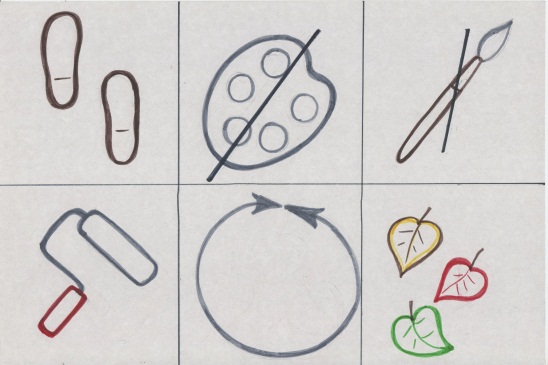 Приходит без красок, без кисти и перекрашивает все листья. (осень) (слайд 2)После отгадывания загадки на экране появляется осень (слайд 3).Педагог: Красавица  осень принесла нам волшебный сундучок и просит нас собрать туда осенние слова. Приложение 1 (В сундучке лежат  картинки: солнце, туча, разноцветные деревья, ветер, дождик, листопад, дети одетые в разную одежду, картина с дарами осени, птицы улетают на юг, звери готовятся к зиме, деревья сбрасывают листья, люди собирают урожай, зимний пейзаж).Педагог задаёт детям вопросы:1. Какая бывает осень? ( разноцветная, теплая, холодная, щедрая или богатая)2. Какая погода бывает осенью? (солнечная, хмурая, пасмурная, дождливая, сырая, зябкая, ветреная, ненастная).3. Что происходит осенью? (люди собирают урожай, природа готовиться к зиме, листья с деревьев опадают, птицы собираются в стаи и улетают на юг, звери делают запасы, утепляют норки).Педагог предлагает рассказать для осени  волшебные стихи.1.                                                2.                                          
          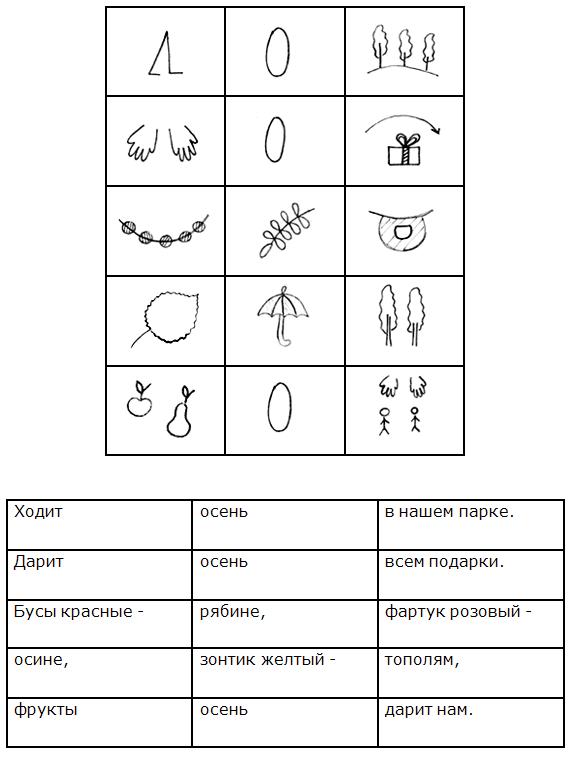 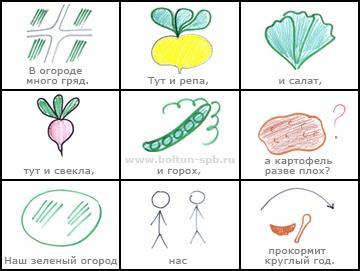 Педагог: Я знаю, что вы любите гулять.  А где же лучше всего гулять в солнечный, слегка морозный осенний день. (В лесу). Педагог: Путешествие наше будет необычным, мы будем гулять в осеннем лесу  и рассказывать о том что видим. Педагог: (слайд с 4-11)1. Какое время года наступило в лесу? (полный ответ детей)2. Как преобразился лес? (Что произошло с листьями на деревьях?)3. Какое небо? (полный ответ)4. Какая погода стоит в лесу? (полный ответ детей)5. Что происходит с природой? (полный ответ детей)6. Кто живет в лесу? (полный ответ детей)7. Что они делают осенью? (полный  ответ детей)8. Как готовится к зиме белочка? (полный ответ детей)9. Какая становится у неё шубка к зиме? (полный ответ)10. Как готовиться к зиме ёжик? (полный ответ детей)11. Как он готовит себе норку к зиме? 12.Как будут чувствовать себя животные зимой? (полный ответ детей).После совместного составления рассказа педагог предлагает детям самостоятельно составить рассказ используя серию сюжетных картинок.Физминутка.Мы - листочки, мы - листочки.   ( дети стоят кружком с листочками в руках)Мы - осенние листочки,  (дети машут листочками)  Мы на веточках сиделиВетер дунул - полетели  (дети разбегаются)  Мы летали, мы летали.   (дети бегают, помахивая листочками)  А потом летать устали!Перестал дуть ветерок -Мы присели все в кружок, (дети приседают на корточки)  Ветер снова вдруг подул. (дети снова разбегаются) И листочки быстро сдул( дети подбрасывают листочки вверх и пледят, куда они упадут)  Дети садятся на места.Педагог предлагает самостоятельно составить рассказ об осени. Приложение1Приблизительный рассказ детей.В лесу наступила осень. Деревья поменяли свой наряд. Листья стали красными, жёлтыми, золотыми, багровыми. Погода в лесу стоит солнечная, прохладная. В лесу живут дикие животные. Вся природа готовится к зиме. Деревья сбрасывают листья. Белочка собирает грибы, лесные игрецкие орехи. Свои запасы она складывает в дупло. К зиме её шубка становиться плотной, пушистой и меняет свой цвет на коричневый. Ежик живет в норке. К зиме он утепляет её сухими листьями и ветками. В свою кладовую он складывает грибы и разные фрукты. Зимой животным в своих домиках будет тепло и сыто.Педагог благодарит от имени осени за интересную прогулку и раздаёт волшебные подарки (карту - схему), для того, чтобы они составили интересные рассказы и прислали ей с волшебной почтой, для составления книги сказок о природе.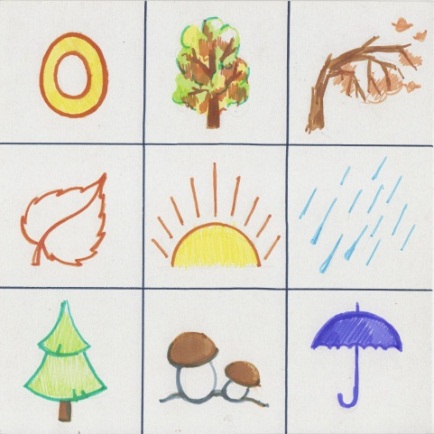 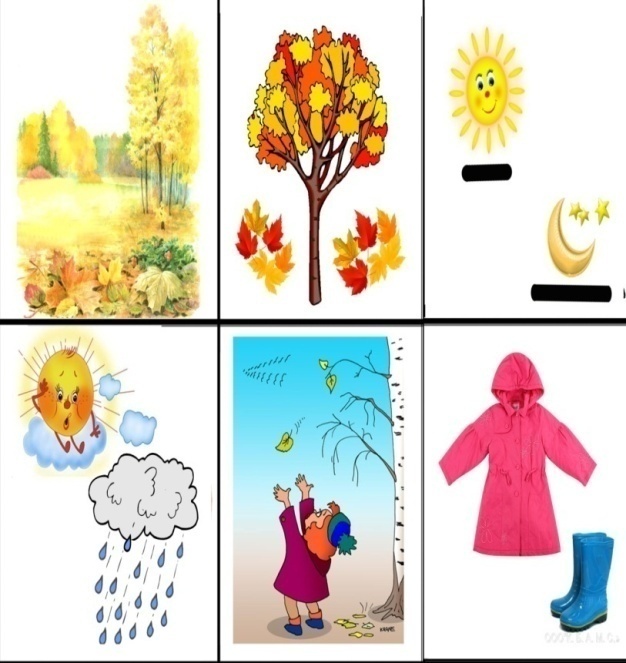 ГБС(К)ОУ школа-интернат № 2Открытый урок по окружающему миру(развитие речи)"Составление описательного рассказа по серии картинок".Ответственный: Майданкина Инна Викторовна2013-2014 уч. г.ноябрь